Person—vascular condition status (history), code NNExported from METEOR(AIHW's Metadata Online Registry)© Australian Institute of Health and Welfare 2024This product, excluding the AIHW logo, Commonwealth Coat of Arms and any material owned by a third party or protected by a trademark, has been released under a Creative Commons BY 4.0 (CC BY 4.0) licence. Excluded material owned by third parties may include, for example, design and layout, images obtained under licence from third parties and signatures. We have made all reasonable efforts to identify and label material owned by third parties.You may distribute, remix and build on this website’s material but must attribute the AIHW as the copyright holder, in line with our attribution policy. The full terms and conditions of this licence are available at https://creativecommons.org/licenses/by/4.0/.Enquiries relating to copyright should be addressed to info@aihw.gov.au.Enquiries or comments on the METEOR metadata or download should be directed to the METEOR team at meteor@aihw.gov.au.Person—vascular condition status (history), code NNIdentifying and definitional attributesIdentifying and definitional attributesMetadata item type:Data ElementShort name:Vascular historyMETEOR identifier:269958Registration status:Health, Standard 01/03/2005Definition:Whether the person has had a history of vascular conditions, as represented by a code.Context:The vascular history of the patient is important as an element in defining future risk for a cardiovascular event and as a factor in determining best practice management for various cardiovascular risk factor(s).It may be used to map vascular conditions, assist in risk stratification and link to best practice management.Data Element Concept:Person—vascular condition status Value Domain:Vascular condition code NNValue domain attributesValue domain attributesValue domain attributesRepresentational attributesRepresentational attributesRepresentational attributesRepresentation class:CodeCodeData type:StringStringFormat:NNNNMaximum character length:22ValueMeaningPermissible values:01Myocardial infarction02Unstable angina pectoris03Angina04Heart failure05Atrial fibrillation06Other dysrhythmia or conductive disorder07Rheumatic heart disease08Non-rheumatic valvular heart disease09Left ventricular hypertrophy10Stroke11Transient ischaemic attack12Hypertension13Peripheral vascular disease (includes abdominal aortic aneurism)14Deep vein thrombosis15Other atherosclerotic disease16Carotid stenosis17Vascular renal disease18Vascular retinopathy (hypertensive)19Vascular retinopathy (diabetic)97Other vascular98No vascular historySupplementary values:99
 Unknown/not stated /not specified
 Collection and usage attributesCollection and usage attributesComments:Can be mapped to the current version of ICD-10-AM.Source and reference attributesSource and reference attributesOrigin:International Classification of Diseases - Tenth Revision - Australian Modification (3rd Edition 2000), National Centre for Classification in Health, SydneyData element attributes Data element attributes Collection and usage attributesCollection and usage attributesGuide for use:More than one code can be recorded.Collection methods:Ideally, vascular history information is derived from and substantiated by clinical documentation.Source and reference attributesSource and reference attributesSubmitting organisation:Cardiovascular Data Working GroupOrigin:National Centre for Classification in HealthNational Data Standards for Injury Surveillance Advisory GroupRelational attributesRelational attributesRelated metadata references:Is re-engineered from  Vascular history, version 1, DE, NHDD, NHIMG, Superseded 01/03/2005.pdf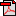  (17.8 KB)       No registration statusImplementation in Data Set Specifications:Acute coronary syndrome (clinical) DSS       Health, Superseded 07/12/2005
Acute coronary syndrome (clinical) DSS       Health, Superseded 01/10/2008
Acute coronary syndrome (clinical) DSS       Health, Superseded 01/09/2012
Acute coronary syndrome (clinical) DSS       Health, Superseded 02/05/2013
Acute coronary syndrome (clinical) NBPDS 2013-       Health, Standard 02/05/2013Implementation start date: 01/07/2013

Cardiovascular disease (clinical) DSS       Health, Superseded 15/02/2006
Cardiovascular disease (clinical) DSS       Health, Superseded 04/07/2007
Cardiovascular disease (clinical) DSS       Health, Superseded 22/12/2009
Cardiovascular disease (clinical) DSS       Health, Superseded 01/09/2012
Cardiovascular disease (clinical) NBPDS       Health, Superseded 17/10/2018
Cardiovascular disease (clinical) NBPDS        Health, Standard 17/10/2018